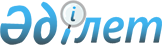 О признании утратившим силу решения Жангалинского районного маслихата "Об утверждении Правил о порядке проведения раздельных сходов местного сообщества и определения количества представителей жителей села, улицы, многоквартирного жилого дома для участия в сходе местного сообщества на территории Жангалинского района" от 24 декабря 2021 года № 14-11Решение Жангалинского районного маслихата Западно-Казахстанской области от 21 декабря 2023 года № 13-5
      В соответствии со статьей 27 Закона Республики Казахстан "О правовых актах" Жангалинский районный маслихат РЕШИЛ:
      1. Признать утратившим силу решение Жангалинского районного маслихата "Об утверждении Правил о порядке проведения раздельных сходов местного сообщества и определения количества представителей жителей села, улицы, многоквартирного жилого дома для участия в сходе местного сообщества на территории Жангалинского района" от 24 декабря 2021 года №14-11.
      2. Настоящее решение вводится в действие по истечении десяти календарных дней после дня его первого официального опубликования.
					© 2012. РГП на ПХВ «Институт законодательства и правовой информации Республики Казахстан» Министерства юстиции Республики Казахстан
				
      Председатель маслихата

К. Каменов
